CCNR-ZKR/ADN/WP.15/AC.2/2022/43 corr. 1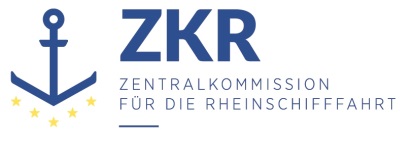 Allgemeine Verteilung27. Juli 2022Or. ENGLISCHGEMEINSAME EXPERTENTAGUNG FÜR DIE DEM ÜBEREINKOMMEN ÜBER DIE INTERNATIONALE BEFÖRDERUNG VON GEFÄHRLICHEN GÜTERN AUF BINNENWASSERSTRAẞEN (ADN) BEIGEFÜGTE VERORDNUNG (SICHERHEITSAUSSCHUSS)(40. Tagung, Genf, 22. – 26. August 2022)Punkt 4 b) zur vorläufigen TagesordnungVorschläge für Änderungen der dem ADN beigefügten Verordnung: Weitere Änderungsvorschläge		7.2.4.22 ADN: Öffnen von Öffnungen		KorrigendumEingereicht von Deutschland*, **Seite 9, Absatz 29, a), b), c) und d)„c)	Die im neuen Absatz 7.2.4.23.2.2 eröffnete Möglichkeit,“andern in:„c)	Die im neuen Absatz 7.2.4.23.2.3 eröffnete Möglichkeit,“[Die Korrekturen zu a), b) und d) in der englischen Fassung haben keine Auswirkungen auf den deutschen Text.]***